Centar za odgoj i obrazovanje Čakovec                                                                        šk.god. 2019/2020.Predmet:                                             Tjelesna i zdravstvena kulturaRazred:   7.aNadnevak: 8.4.2020.Nastavna tema: igra s loptomIshodi učenja: učenik je samostalno izveo sve potrebne zadatke koristeći loptu kao pomagaloZa navedene igre i aktivnosti potrebna vam je veća lopta.Na sobi se postave 2 oznake u razmaku od oko 2 do 3 metra. Kao oznake mogu poslužit čunjevi, prazne plastične boce ili stolice.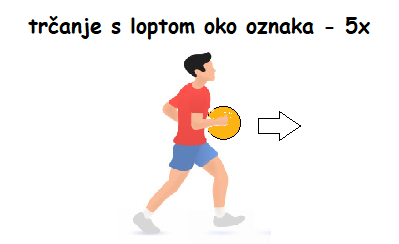 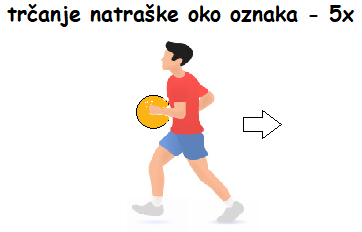 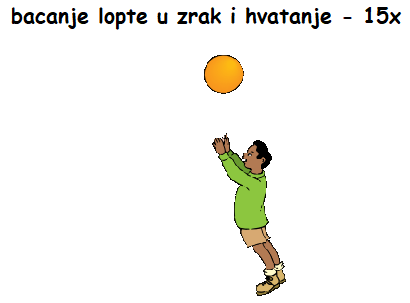 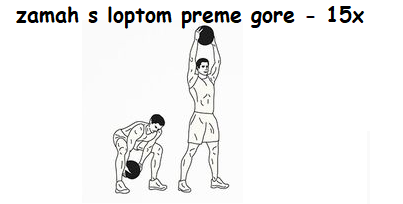 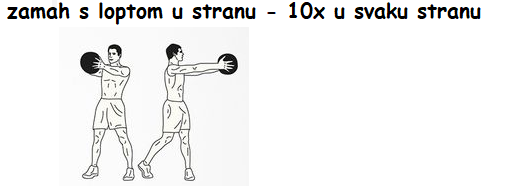 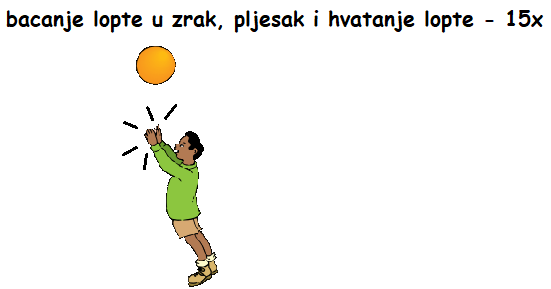     7.   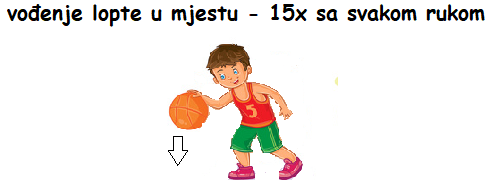 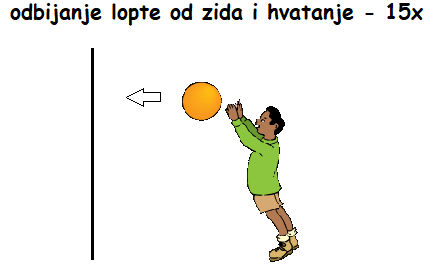  Relaksacija- otresi ruke i noge te duboko udahni 10x.